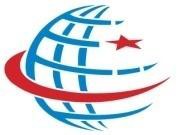 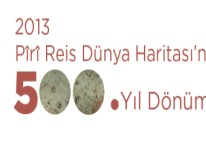 Sayı : 14511534 …./12/2013Konu : Tehlikeli Madde Taşımacılığında Yol Kenarı DenetimleriGENELGE(2014 / TMKTDGM-02 / YOL KENARI DENETİMİ)Bilindiği üzere, 655 sayılı Kanun Hükmünde Kararnameye dayanılarak Tehlikeli Malların Karayolu ile Uluslararası Taşımacılığına İlişkin Avrupa Anlaşması (ADR) paralelinde hazırlanan “Tehlikeli Maddelerin Karayoluyla Taşınması Hakkında Yönetmelik” Bakanlığımızca revize edilerek 24/10/2013 tarihli ve 28801 sayılı Resmi Gazete ’de yayımlanarak yürürlüğe girmiştir.Söz konusu Yönetmeliğin İkinci Bölüm, Taşımacılık Faaliyetlerinde Genel Kurallar başlığı altındaki 5 inci maddenin birinci fıkrasında “Tehlikeli maddeler kamuya açık karayolunda, bu Yönetmelik ve ADR hükümlerine uygun olarak ekonomik, kontrollü, seri, güvenli, insan sağlığına zarar vermeden ve çevreye olumsuz etkisi en az olacak şekilde taşınır” hükmü ile üçüncü fıkradaki “Tehlikeli maddelerin taşınmasında yer alan taraflar, hasar ve yaralanmaları önleyebilmek ve gerekirse bunların etkisini en aza indirebilmek için ön görülebilen risklerin yapısını ve boyutunu göz önünde bulundurarak bu Yönetmeliğe ve ADR hükümlerine uygun tedbirleri almak zorundadırlar.” hükmü mevcuttur.Bu bağlamda, tehlikeli maddelerin karayoluyla taşımasında; sertifikalı ambalajların (paketler) kullanılması; tehlikeli madde taşımacılığı konusunda eğitim almış sürücülerin kullandığı, ADR ve Yönetmelikte belirtilen işaret, etiket ve turuncu plakalar ile donatılmış “Taşıt Uygunluk Belgesi/ADR Uygunluk Belgesi’ne sahip taşıtlarla yapılması gerekmektedir.Bu itibarla, Yönetmeliğin 23 üncü maddesinde denetimle görevli ve yetkili kılınan kurum ve kuruluşlara mensup personel tarafından, Bakanlığımızca bu hususta yeni bir düzenleme yapılıncaya kadar Yönetmeliğin 24 üncü maddesine göre yol kenarı denetimlerinin EK’de  yer alan kontrol listesine göre yapılması, tespit edilen ihlallerde gerekli idari para cezalarının uygulanmasına yönelik İdari Para Cezası Tutanaklarının düzenlenmesi hususunda gereğini rica ederim                                            Binali YILDIRIM                                                                                                                                    BakanEK24 Ekim 2013 tarihli ve 28801 sayılı Resmi Gazete ‘de yayımlanarak yürürlüğe giren Tehlikeli Maddelerin Karayoluyla Taşınması Hakkında Yönetmeliğin 24 üncü maddesine göre yol kenarı denetimlerinde, Yönetmeliğin 23 üncü maddesi ile denetimle görevli ve yetkili kurum ve kuruluşlara mensup personel tarafından yapılacak denetimlerde kullanılacak Kontrol Listesi ile ihlallerde uygulanacak İdari Para Cezaları aşağıdaki tabloda verilmiştir.Sıra NoYönetmelik MaddesiYönetmelik maddesinin hükmüCezai madde için dayanak2014 yılında uygulanacak ceza miktarları (TL)15- (4)“Tehlikeli maddelerin karayolu ile taşınmasında; ADR Bölüm 6’da tanımlanan ve Bakanlıkça yetkilendirilmiş kuruluş tarafından test edilip UN Numarası verilerek sertifikalandırılmış olan ambalajların kullanılması zorunludur” hükmü kapsamında, Bakanlıkça veya ADR’ye taraf olan bir ülke İdaresi veya bu İdare tarafından yetkilendirilen bir kuruluş tarafından UN Numarası verilerek sertifikalandırılmış ambalajların kullanılıp kullanılmadığı. (1)“Tehlikeli madde taşımacılığında ADR’de tanımlanan etiket, işaret ve turuncu plakaların kullanılması zorunludur” hükmü kapsamında; 1. Taşımaya konu tehlikeli madde tanker içinde taşınıyor ise, taşınan yüke uygun olarak araçta tehlike ikaz işareti ve turuncu plakanın bulunup, bulunmadığı,(2) Gönderene - 100025- (5)“Tehlikeli madde taşımacılığında ADR’de tanımlanan etiket, işaret ve turuncu plakaların kullanılması zorunludur” hükmü kapsamında;1. Taşımaya konu tehlikeli madde tanker içinde taşınıyor ise, taşınan yüke uygun olarak araçta tehlike ikaz işareti ve turuncu plakanın bulunup, bulunmadığı,(2)655 Sayılı KHK’nin 28 inci maddesinin ikinci fıkrasının (b) bendi gereğince, Yönetmeliğin 28 inci maddesinin 4 üncü fıkrasının (b) bendine istinaden;Gönderene - 1000Taşımacıya - 500Sürücüye -    1002. Taşımaya konu tehlikeli madde paketli (ambalajlı) olarak tenteli, kasalı veya kapalı kasalı araçlarda taşınıyor ise, taşınan yüke uygun olarak araçlarda tehlike ikaz levhası ve turuncu plakanın bulunup bulunmadığı,(3)3. Taşımaya konu tehlikeli madde araç içerisinde ambalajlı (paketli) olarak taşınıyor ise ambalaj üzerindeki tehlike ikaz etiketin bulunup bulunmadığı. (1)38- (1)9- (1)/b“Yönetmelik ve ADR hükümlerine uygun olarak ulusal ve uluslararası karayollarında tehlikeli yük taşımacılığı yapacak şoförlerin, Tehlikeli Mal Taşımacılığı Sürücü Eğitim Sertifikası (SRC5)/ADR Şoför Eğitim Sertifikasına sahip olmaları zorunludur” hükmü kapsamında, tehlikeli yük taşıyan araçların sürücülerinde geçerli SRC5 belgesinin bulunup bulunmadığı. (4)4925 Sayılı Karayolu Taşıma Kanunun 26 ncı maddesinin 1 inci fıkrasının (l) bendi gereğince, Yönetmeliğin 28 inci maddesinin 3 üncü fıkrasına istinaden;Sürücüye - 207414- (1)/iTehlikeli madde taşıyan araçta “Tehlikeli Mal Taşımacılığı Sürücü Eğitim Sertifikasına (SRC5) sahip sürücünün istihdam edilip edilmediği.4925 Sayılı Karayolu Taşıma Kanunun 26 ncı maddesinin 1 inci fıkrasının (e) bendi gereğince, Yönetmeliğin 28 inci maddesinin 2 nci fıkrasına istinaden;Taşımacıya - 51959- (1)/aTehlikeli madde taşıyan araçta “Tehlikeli Mal Taşımacılığı Sürücü Eğitim Sertifikasına (SRC5) sahip sürücünün istihdam edilip edilmediği.4925 Sayılı Karayolu Taşıma Kanunun 26 ncı maddesinin 1 inci fıkrasının (e) bendi gereğince, Yönetmeliğin 28 inci maddesinin 2 nci fıkrasına istinaden;Taşımacıya - 51969- (1)/çADR Bölüm 5.4.3’te belirtildiği şekilde, “taşımacı tarafından sürücüye verilmek üzere hazırlanan yazılı talimat bulundurmak” hükmüne uygun olarak tehlike veya kaza durumunda araç mürettebatına yol gösterecek 3 bölümden oluşan talimatın tehlikeli madde taşıyan araçta bulunup bulunmadığı. (6)655 Sayılı KHK’nin 28 inci maddesinin 2 nci fıkrasının (b) bendi gereğince, Yönetmeliğin 28 inci maddesinin 4 üncü fıkrasının (d) bendine istinaden;Gönderene - 250Taşımacıya - 250Sürücüye - 5077- (2)9- (1)/e“Taşıtlar için geçerli ADR Uygunluk Belgesi bulundurmak” hükmü kapsamında, 2014 model; tanker tipi araçlar ile patlayıcı madde taşıyan araçlarda geçerli “ADR Uygunluk Belgesinin” bulunup bulunmadığı. (7)655 Sayılı KHK’nin 28 inci maddesinin 2 nci fıkrasının (b) bendi gereğince, Yönetmeliğin 28 inci maddesinin 4 üncü fıkrasının (e) bendine istinaden;Taşımacıya - 10008     7- (1)9- (1)/f“ADR’de tanımlanan Sınıf 1, Sınıf 6 ve Sınıf 7 tehlikeli yüklerin taşınmasında, bu Yönetmelik kapsamında belirlenen ilgili/yetkili mercilerden alınmış taşıma izin belgesinin fotokopisini bulundurmak” hükmü kapsamında ilgili/yetkili mercilerden alınmış taşıma izin belgesinin fotokopisinin araçta bulunup bulunmadığı. (Tehlikeli maddenin sınıfına göre özel izin alınacak kurumlar (8))4925 Sayılı Karayolu Taşıma Kanunun 5 inci maddesinin beşinci paragrafına aykırı hareket edenlere, aynı Kanunun 26ncı maddesinin (b) bendi gereğince, Yönetmeliğin 28 inci maddesinin 1 inci fıkrasına istinaden;Taşımacıya - 5198     7- (1)9- (1)/f“ADR’de tanımlanan Sınıf 1, Sınıf 6 ve Sınıf 7 tehlikeli yüklerin taşınmasında, bu Yönetmelik kapsamında belirlenen ilgili/yetkili mercilerden alınmış taşıma izin belgesinin fotokopisini bulundurmak” hükmü kapsamında ilgili/yetkili mercilerden alınmış taşıma izin belgesinin fotokopisinin araçta bulunup bulunmadığı. (Tehlikeli maddenin sınıfına göre özel izin alınacak kurumlar (8))655 Sayılı KHK’nin 28 inci maddesinin 2 inci fıkrasının (b) bendi gereğince, Yönetmeliğin 28 inci maddesinin 4 üncü fıkrasının (f) bendine istinaden;Sürücüye - 5099- (1)/gTehlikeli Maddeler ve Tehlikeli Atık Zorunlu Mali Sorumluluk Sigortası Poliçesinin tehlikeli madde taşıyan araçta bulunup bulunmadığı.655 Sayılı KHK’nin 28 inci maddesinin 2 nci fıkrasının (b) bendi gereğince, Yönetmeliğin 28 inci maddesinin 4 üncü fıkrasının (g) bendine istinaden;Taşımacıya - 500